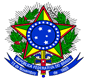 MINISTÉRIO DA EDUCAÇÃOSECRETARIA DE EDUCAÇÃO PROFISSIONAL E TECNOLÓGICAINSTITUTO FEDERAL DE EDUCAÇÃO, CIÊNCIA E TECNOLOGIA DO SUL DE MINAS GERAISEDITAL Nº 171/2019ANEXO VTERMO DE CESSÃO DOS DIREITOS AUTORAIS DE LOGOTIPO PARA O IFSULDEMINASEu, _________________________________________________________________, portador(a) do CPF _____________________ e do RG ______________________, emitido em ___ /___ /___, por _____________, e representante legal de ____________________________________________________, li e aceito o regulamento do concurso (incluindo seus anexos) para escolha da logotipo da Jornada Científica e Tecnológica e Simpósio de Pós-Graduação do IFSULDEMINAS, para o uso que julgar necessário, por prazo indeterminado, assim como, concedo os direitos autorais referentes ao produto com o qual concorro para o IFSULDEMINAS, caso seja o vencedor do concurso.______________________, ____ de _____________________ de 20xx.__________________________________________